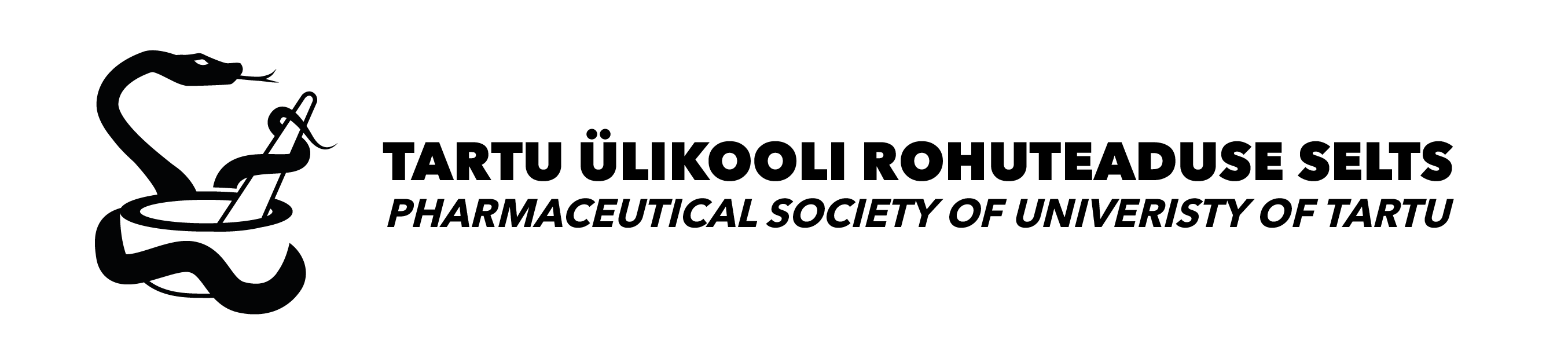 Tartu Ülikooli Rohuteaduse Selts ÜldkoosolekVolitusKäesolevaga	volitan	mina,	.......................................................,	oma	hääleõiguse......................................................... (kuupäev) toimuvaks Tartu Ülikooli Rohuteaduse Seltsi      üldkoosolekuks isikule ..................................................... ................................../allkiri/................................./kuupäev/